STUDENT SERVICES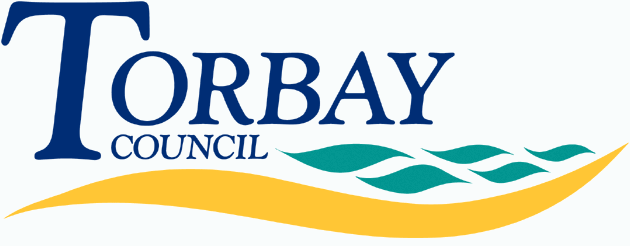 Children starting in year 7 at secondary school in September 2019 (on time applications)Below are the admissions criteria (in descending order of priority) together with the number of places allocated under that criterion:Last place allocatedPaignton Community & Sports AcademyPlaces available: 330Total number of preferences for places349First preferences considered251First preferences allocated (percentage allocated)251 (100%)Second preferences considered57Second preferences allocated (percentage allocated) 15 (26%)Third preferences considered 41Third preferences allocated (percentage allocated)4 (10%)CriterionNumber of places allocatedChildren with a Statement of Special Educational Needs or an Education, Health and Care Plan that names the school.7Looked after children or children who were previously looked after but immediately after being looked after became subject to an adoption, residence or special guardianship order. 3Children living in the designated area who will have a sibling attending the academy at the time of application. 66Other children living in the designated area. 147Children living outside the designated area who will have a sibling attending the academy at the time of application.12Children living outside the designated area.35Children allocated as the closest suitable school to the home address with spaces available2TOTAL272CriterionDistance from school (if used as tie-break)Children allocated as the closest suitable school to the home address with spaces availablen/aNumber of places still available on National Offer Day58